POLISI CWYNIONSut mae Comisiynydd yr Heddlu a Throseddu yn ymdrin â chwynionCwynionYmdrinnir â chwynion yn erbyn yr heddlu mewn ffyrdd a reoleiddir yn benodol gan y gyfraith.  Mae Comisiynydd yr Heddlu a Throseddu, Alun Michael, wedi nodi polisi clir o gymryd pob cwyn o ddifrif ac mae'n dilyn hyn drwy'r prosesau a nodir mewn deddfwriaeth a gyflwynwyd gan y Senedd ac a gaiff ei goruchwylio gan Swyddfa Annibynnol Ymddygiad yr Heddlu.Mae'r Comisiynydd yn ymdrin â chwynion yn erbyn y Prif Gwnstabl.Fel arfer, caiff cwynion yn erbyn pob Swyddog Heddlu arall eu hatgyfeirio at Bennaeth Adran Safonau Proffesiynol Heddlu De Cymru i ymchwilio iddynt yn unol â'r gyfraith a gofynion Swyddfa Annibynnol Ymddygiad yr Heddlu.Yn y naill achos a'r llall, Swyddfa Annibynnol Ymddygiad yr Heddlu sy'n ymdrin ag apeliadau NID y Comisiynydd na'r Prif Gwnstabl. Mewn rhai amgylchiadau, mae'n rhaid i gwynion - a rhai materion eraill - gael eu "hatgyfeirio" i Swyddfa Annibynnol Ymddygiad yr Heddlu i benderfynu sut y dylid ymchwilio iddynt. Gall y Swyddfa benderfynu cynnal yr ymchwiliad ei hun (Ymchwiliad Annibynnol) neu oruchwylio ymchwiliad gan Heddlu De Cymru (Ymchwiliad wedi'i Oruchwylio) neu atgyfeirio'r mater yn ôl i Heddlu De Cymru ond gan gynnal rôl rheoli (ymchwiliad a reolir) neu ei atgyfeirio'n ôl er mwyn i Heddlu De Cymru benderfynu ar y camau nesaf.Heblaw am gwynion yn erbyn y Prif Gwnstabl, nid yw'r Comisiynydd yn gyfrifol yn uniongyrchol am unrhyw ymchwiliadau.  Fodd bynnag, mae'n cynnal trosolwg o effeithlonrwydd y broses, drwy adroddiadau perfformiad ac archwiliadau "sampl", ac mae'n gweithio gyda Chomisiynydd Swyddfa Annibynnol Ymddygiad yr Heddlu yng Nghymru ar archwiliadau a heriau priodol er mwyn sicrhau bod y system mor effeithiol ac amserol â phosibl.Mae'r broses oruchwylio hefyd yn cynnwys y Comisiynydd Cynorthwyol a'r Dirprwy Brif Gwnstabl. Gall unrhyw un sy'n teimlo ei fod wedi cael ei drin yn annheg naill ai gan Gomisiynydd yr Heddlu a Throseddu, Dirprwy Gomisiynydd yr Heddlu a Throseddu, Comisiynydd yr Heddlu a Throseddu Cynorthwyol, Prif Swyddogion y Comisiynydd, staff, y gwasanaeth a ddarperir neu hyd yn oed benderfyniad neu bolisi wneud cwyn. Y tu allan i'w dîm ei hun, nid yw Comisiynydd Heddlu a Throseddu De Cymru yn gyfrifol am ymchwilio i gwynion am Swyddogion Heddlu ar reng is na Phrif Gwnstabl. Safonau Moesegol Mae Comisiynydd yr Heddlu a Throseddu De Cymru wedi ymrwymo i gynnal y safonau moesegol uchaf yn ei holl arferion a'i waith, ac yn arferion a gwaith ei staff, gwirfoddolwyr, a holl gyflogeion Heddlu De Cymru. Mae Comisiynydd yr Heddlu a Throseddu a'i staff yn ymrwymedig i weithio o fewn canllawiau y cytunwyd arnynt.  Mae Comisiynydd yr Heddlu a Throseddu, Dirprwy Gomisiynydd yr Heddlu a Throseddu, a Chomisiynydd Cynorthwyol yr Heddlu a Throseddu hefyd wedi'u rhwymo gan Egwyddorion Nolan ar gyfer Bywyd Cyhoeddus, sydd wedi'u hatodi yn Atodiad A. Monitro Cwynion yn erbyn yr heddlu Mae gan Gomisiynydd yr Heddlu a Throseddu ddyletswydd o dan Ddeddf Diwygio'r Heddlu a Chyfrifoldeb Cymdeithasol 2011 i ymchwilio i gwynion yn erbyn y Prif Gwnstabl. Daw ymchwilio i gwynion yn erbyn swyddogion ar reng is na Phrif Gwnstabl o fewn cylch gwaith y Prif Gwnstabl.  Mae'r Prif Gwnstabl yn dirprwyo'r awdurdod hwn i Adran Safonau Proffesiynol Heddlu De Cymru fel y gall weithredu arno.  Mae gan Swyddfa Annibynnol Ymddygiad yr Heddlu hefyd y pŵer i ymchwilio i gwynion yn erbyn pob swyddog heddlu, yn cynnwys y Prif Gwnstabl.Fodd bynnag, mae gan Gomisiynydd yr Heddlu a Throseddu ddyletswydd i fonitro pob cwyn a wneir yn erbyn Heddlu De Cymru, a gwna hynny drwy gynnal cyfarfodydd misol gyda'r Adran Safonau Proffesiynol a chyfarfodydd chwarterol gyda'r IPCC, a thrwy waith monitro lefel is yn fwy rheolaidd gan Reolwr Ymateb y Cyhoedd. Mae Comisiynydd yr Heddlu a Throseddu yn cael adroddiadau gan yr Adran Safonau Proffesiynol bob chwarter ar bob cwyn a ddaeth i law yn ystod y chwarter hwnnw a sut mae'n cymharu â blynyddoedd blaenorol.  Caiff hwn ei ddadansoddi yn ôl math o gŵyn ac isadran.  Mae Comisiynydd yr Heddlu a Throseddu hefyd yn gyfrifol am hapsamplu ffeiliau cwynion, ac mae'n dirprwyo'r cyfrifoldeb hwn i Gomisiynydd Cynorthwyol yr Heddlu a Throseddu.  Mae'r broses hon yn cynnwys archwiliad annibynnol a diduedd i sicrhau bod y prosesau cywir yn cael eu dilyn a gall ganolbwyntio ar faes pryder targed penodol. Mae'r broses yn edrych yn benodol ar y canlynol: AtgyfeirioAmseroldebY ffordd y caiff yr achwynydd ei drinY ffordd y caiff y swyddog ei drinCymesureddEglurder canfyddiadau ymchwiliadauCyfiawnhad dros y canlyniadCwynion yn erbyn Comisiynydd yr Heddlu a ThrosedduYn aml, mae'n rhaid i'r Comisiynydd wneud penderfyniadau pwysig ac anodd mewn sefyllfaoedd cymhleth ac felly os hoffech wneud sylw ar benderfyniad neu bolisi a wnaed gan y Comisiynydd, mae croeso i chi ysgrifennu at y Comisiynydd mewn perthynas â'r pwyntiau yr hoffech eu gwneud. Fodd bynnag, os ydych o'r farn bod y Comisiynydd wedi gweithredu yn groes i'r egwyddorion a atodwyd yn Atodiad A neu wedi gweithredu mewn modd nad yw'n cyfateb i'r safonau disgwyliedig yn eich barn chi, gallwch wneud cwyn yn ei erbyn. Mae'r Comisiynydd wedi'i rwymo gan Reoliadau Cyrff Plismona Lleol Etholedig (Cwynion a Chamymddwyn) 2011.  Mae'r rheoliadau'n darparu ar gyfer ymchwilio i gwynion difrifol (sy'n golygu neu'n cynnwys, neu sy'n ymddangos eu bod yn golygu neu'n cynnwys, cyflawni trosedd) a phob mater yn ymwneud ag ymddygiad (sydd, yn ôl y diffiniad, yn cynnwys amheuaeth o drosedd) gan Swyddfa Annibynnol Ymddygiad yr heddlu neu heddlu ar wahân o dan gyfarwyddyd Swyddfa Annibynnol Ymddygiad yr Heddlu. Bwriedir i hyn sicrhau nad oes unrhyw duedd na thuedd ymddangosol yn y ffordd yr ymdrinnir â'r mater gan yr heddlu lleol, y mae'n amlwg bod gan y Comisiynwyr gydberthynas waith agos â nhw. Mae Swyddfa Annibynnol Ymddygiad yr Heddlu wedi cael pwerau i wneud y canlynol mewn perthynas ag ymchwilio i gwynion yn erbyn Comisiynwyr yr Heddlu a Throseddu: Mae'r rheoliadau yn rhoi swyddogaethau i Swyddfa Annibynnol Ymddygiad yr Heddlu mewn perthynas â'r Comisiynwyr sy'n cyfateb i'r swyddogaethau hynny a gaiff eu harfer mewn perthynas â'r heddlu.  Gall Swyddfa Annibynnol Ymddygiad yr Heddlu hefyd gyhoeddi adroddiadau ar arfer y swyddogaethau hynny.O dan Ddeddf Diwygio'r Heddlu 2002, mae gan Swyddfa Annibynnol Ymddygiad yr Heddlu hefyd bwerau i gynnal ymchwiliadau cudd.Mae dyletswyddau cyffredinol ar Gomisiynwyr yr Heddlu a Throseddu, Dirprwyon a Chynorthwywyr, Panel yr Heddlu a Throseddu, a Phrif Swyddogion yr heddlu i gynorthwyo Swyddfa Annibynnol Ymddygiad yr Heddlu a rhoi mynediad iddi i eiddo a gwybodaeth. Pan wneir honiadau nad ydynt yn rhai troseddol, mae'r rheoliadau yn golygu y gellir datrys cwynion yn anffurfiol gan Banel yr Heddlu a Throseddu De Cymru, a gynhelir gan Gyngor Bwrdeistref Sirol Merthyr Tudful.  Gwneud cwyn yn erbyn Comisiynydd yr Heddlu a Throseddu Mae'r canlynol yn amlinellu'r broses y dylid ei dilyn wrth wneud cwyn yn erbyn Comisiynydd yr Heddlu a Throseddu: Dylid gwneud cwynion i Banel yr Heddlu a Throseddu sydd wedi'i leoli yn: Cyngor Bwrdeistref Sirol Merthyr Tudful Y Ganolfan Ddinesig Stryd y Castell Merthyr Tudful CF47 8AN Mae Panel yr Heddlu a Throseddu yn gwneud penderfyniad ynghylch p'un a ddylid cofnodi'r gŵyn ai peidio ac mae'n sicrhau bod y wybodaeth hon yn cael ei storio mewn cronfa ddata ddiogel. Caiff y gŵyn ei hatgyfeirio at Swyddfa Annibynnol Ymddygiad yr Heddlu gan Banel yr Heddlu a Throseddu os bydd yn cynnwys amheuaeth o drosedd.  Pan gaiff cwyn neu fater sy'n ymwneud ag ymddygiad ei atgyfeirio, rhaid i Swyddfa Annibynnol Ymddygiad yr Heddlu benderfynu a ddylid ymchwilio i'r mater ai peidio, ac os felly, p'un a fydd yn ymchwilio iddo ei hun neu'n gofyn i heddlu arall wneud hynny o dan reolaeth Swyddfa Annibynnol Ymddygiad yr Heddlu.  Gellir atal ymchwiliadau dros dro, ailafael ynddynt a'u terfynu os bydd angen unrhyw bryd. Yna, rhaid i'r ymchwilydd gyflwyno adroddiad terfynol i Swyddfa Annibynnol Ymddygiad yr Heddlu er mwyn ei ystyried. Os bydd Swyddfa Annibynnol Ymddygiad yr Heddlu yn dod i'r casgliad bod trosedd wedi'i chyflawni, yna rhaid i'r mater gael ei atgyfeirio at y Cyfarwyddwr Erlyniadau Cyhoeddus i ystyried p'un a ddylid dwyn achos troseddol.  Gall yr adroddiad hefyd gael ei anfon at Banel yr Heddlu a Throseddu a gellir ei gyhoeddi, yn amodol ar olygu unrhyw ddeunydd sensitif os oes angen. Os bydd Swyddfa Annibynnol Ymddygiad yr Heddlu yn gwneud y penderfyniad na ddylid ymchwilio i gŵyn neu fater sy'n ymwneud ag ymddygiad, yna dylid atgyfeirio'r mater yn ôl at Banel yr Heddlu a Throseddu, er mwyn ei ystyried ymhellach.  Lle nad yw'r gŵyn yn bodloni'r meini prawf ar gyfer atgyfeirio neu os bydd Swyddfa Annibynnol Ymddygiad yr Heddlu yn ei hatgyfeirio'n ôl at Banel yr Heddlu a Throseddu, gall y gŵyn fod yn amodol ar ddatrysiad anffurfiol.  Gall Panel yr Heddlu a Throseddu benodi is-bwyllgor, un aelod neu unigolyn arall a fyddai'n rhesymol ar gyfer datrys y gŵyn yn ei farn ef. Nid oes unrhyw broses benodol o ran sut y dylid datrys y gŵyn na meini prawf penodol ynghylch beth ddylai canlyniad y gŵyn fod.  Nid oes unrhyw ddarpariaeth ar gyfer rhoi unrhyw gosbau ar y Comisiynydd. Bydd y weithdrefn datrys leol yn cynnwys Panel yr Heddlu a Throseddu yn ceisio esboniad gan y Comisiynydd ar gyfer ei ymddygiad, ac ymddiheuriad lle y bo'n bosibl.  Mae gan Banel yr Heddlu a Throseddu y pŵer i ofyn i'r Comisiynydd ddod ger ei fron yn bersonol a chyflwyno gwybodaeth neu wneud adroddiad cyhoeddus ar y mater.  Gall Panel yr Heddlu a Throseddu ddirprwyo unrhyw un o'i swyddogaethau, heblaw ei swyddogaethau mewn perthynas â datrys y gŵyn yn derfynol, i Brif Weithredwr Comisiynydd yr Heddlu a Throseddu. Diben hyn yw atal Panel yr Heddlu a Throseddu rhag gorfod ymdrin â chwynion a materion yn ymwneud ag ymddygiad i ddechrau.  Gwneud cwyn yn erbyn Panel yr Heddlu a Throseddu Mae'r canlynol yn amlinellu'r broses i'w chymryd os caiff cwyn ei gwneud am aelod o Banel yr Heddlu a Throseddu neu Banel yr Heddlu a Throseddu yn ei gyfanrwydd:  Gallwch e-bostio, ysgrifennu neu ffonio Ombwdsmon Gwasanaethau Cyhoeddus Cymru gan ddefnyddio'r manylion cyswllt canlynol: 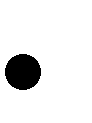 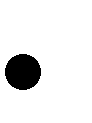 Ombwdsmon Gwasanaethau Cyhoeddus Cymru 1 Ffordd yr Hen Gae Pencoed CF35 5LJ Ffôn: (01656) 641 150 Ffacs:  (01656) 641 199 E-bost: enquiries@ombudsman-wales.org Mae'n rhaid i chi allu dweud wrth yr Ombwdsmon yn benodol beth mae'r aelod o Banel yr Heddlu a Throseddu/ Panel yr Heddlu a Throseddu wedi'i wneud yn eich barn chi sydd wedi peri pryder neu wedi gwneud i chi feddwl nad yw wedi gweithredu fel y dylai.Bydd yn rhaid i chi roi tystiolaeth uniongyrchol o hyn, gan na fydd yr Ombwdsmon yn ymchwilio i gŵyn yn seiliedig ar beth mae rhywun arall wedi'i ddweud wrthych.Ceir rhagor o wybodaeth ar wefan yr Ombwdsmon yn www.ombudsmanwales.org Cwynion yn erbyn Prif Gwnstabl Heddlu De Cymru Comisiynydd yr Heddlu a Throseddu sy'n gyfrifol am ymchwilio i gwynion yn erbyn Prif Gwnstabl Heddlu De Cymru.  Os caiff y Comisiynydd ei gysylltu â'r un amgylchiadau, sydd wedi arwain at gŵyn yn erbyn y Prif Gwnstabl, yna Dirprwy Gomisiynydd yr Heddlu a Throseddu fydd â'r awdurdod priodol i ymdrin â'r gŵyn.  Os bydd y Comisiynydd a'r Dirprwy Gomisiynydd yn gysylltiedig ag amgylchiadau'r gŵyn yn erbyn y Prif Gwnstabl, yna'r Comisiynydd Cynorthwyol fydd â'r awdurdod priodol.  Os bydd y Comisiynydd Cynorthwyol yn gysylltiedig â'r gŵyn hefyd, yna'r Prif Weithredwr fydd â'r awdurdod priodol. Dylid gwneud unrhyw gwynion yn erbyn y Prif Gwnstabl yn ysgrifenedig i Gomisiynydd yr Heddlu a Throseddu. Dylech gynnwys y wybodaeth ganlynol wrth wneud cwyn: Manylion llawn y digwyddiad, yn cynnwys y dyddiad Manylion cyswllt llawnMae ffurflen ar wefan y Comisiynydd, yn www.southwalescommissioner.org.uk y gellir ei llenwi â'r manylion gofynnol a'i hanfon drwy e-bost neu drwy'r post.  Yn ogystal, dylid gwneud y gŵyn yn ysgrifenedig a'i hanfon drwy e-bost i commissioner@south-wales.pnn.police.uk a'i farcio ar gyfer sylw Comisiynydd yr Heddlu a Throseddu.  Gellir ei ffacsio hefyd i 01656 869407.  Mae'r cyfeiriad postio fel a ganlyn: Mr Alun MichaelComisiynydd yr Heddlu a Throseddu De Cymru Tŷ Morgannwg Pencadlys yr Heddlu Pen-y-bont ar Ogwr CF31 3SU Neu, gallwch gyflwyno cwyn i Swyddfa Annibynnol Ymddygiad yr Heddlu drwy ddefnyddio'r manylion canlynol: Swyddfa Annibynnol Ymddygiad yr Heddlu (IOPC)Parc Busnes Dwyreiniol Lôn Wern Fawr Llaneirwg Caerdydd CF3 5EA Ffôn:	0300 020 096E-bost: enquiries@policeconduct.gov.uk  Os bydd angen rhagor o wybodaeth, eglurhad neu gymorth arnoch ynghylch gwneud cwyn yn erbyn y Prif Gwnstabl, cysylltwch â swyddfa Comisiynydd yr Heddlu a Throseddu ar 01656 869366 neu Gomisiwn Cwynion Annibynnol yr Heddlu ar 0300 030 096.Cwyno am staff Comisiynydd yr Heddlu a Throseddu Mae staff Comisiynydd yr Heddlu a Throseddu De Cymru yn ymrwymedig i ddarparu'r safonau uchaf posibl o wasanaeth.  Fodd bynnag, efallai y bydd amgylchiadau pan fyddwch o'r farn bod ymddygiad aelod o staff islaw'r safon ofynnol. Mae gennych hawl i gwyno os bydd hyn yn digwydd. Er mwyn gwneud cwyn yn erbyn aelod o staff Comisiynydd yr Heddlu a Throseddu, yn cynnwys Dirprwy Gomisiynydd yr Heddlu a Throseddu, Comisiynydd Cynorthwyol yr Heddlu a Throseddu, Prif Swyddogion y Comisiynwyr (Pennaeth Staff, Prif Swyddog Cyllid ac ati) dylech ysgrifennu at Gomisiynydd yr Heddlu a Throseddu gyda manylion y gŵyn. Ymysg y manylion y gallech fod am eu cynnwys, mae: Enw'r aelod o staff rydych yn gwneud cwyn yn ei erbyn Pryd oedd y digwyddiad Beth ddigwyddodd yn ystod y digwyddiad Beth gafodd ei wneud A oedd unrhyw dystion annibynnol, ac os felly, sut neu ble y gellir cysylltu â nhw. Pa brawf a geir o unrhyw ddifrod neu anaf Dylid gwneud y gŵyn yn ysgrifenedig a'i hanfon at Gomisiynydd yr Heddlu a Throseddu De Cymru, Mr Alun Michael, naill ai dros e-bost i commissioner@south-wales.pnn.police.uk neu drwy ysgrifennu at Gomisiynydd yr Heddlu a Throseddu yn Tŷ Morgannwg, Pencadlys yr Heddlu, Pen-y-bont ar Ogwr, CF31 3SU.  Gallwch hefyd wneud cwyn drwy wefan Comisiynydd yr Heddlu a Throseddu yn www.southwalescommissioner.org.uk. Mae gan y Comisiynydd yr opsiwn i ddirprwyo'r broses o ymchwilio i'r gŵyn i unrhyw unigolyn priodol yn ei dîm neu y tu allan iddo.  I gael rhagor o wybodaeth, mae croeso i chi gysylltu â swyddfa Comisiynydd yr Heddlu a Throseddu ar 01656 869366. Cwynion yn erbyn gwasanaeth a gafwyd Mae tîm Comisiynydd yr Heddlu a Throseddu yn ceisio darparu'r gwasanaeth gorau posibl i bob aelod o'r cyhoedd ledled De Cymru. Fodd bynnag, rydym yn sylweddoli y gall pobl weithiau feddwl ein bod wedi gweithredu'n anghyfiawn tuag atynt yn y gwasanaeth a ddarparwyd gennym.  Os byddwch am wneud cwyn yn erbyn y gwasanaeth a ddarparwyd gan aelod o dîm Comisiynydd yr Heddlu a Throseddu, rhaid i chi wneud hyn yn ysgrifenedig.  Heddlu De CymruOs bydd eich cwyn yn ymwneud â gwasanaeth a ddarperir gan Swyddogion Heddlu De Cymru neu Staff yr Heddlu, er enghraifft sut yr ymdriniodd Heddlu De Cymru â digwyddiad, rhaid i chi gysylltu ag Adran Safonau Proffesiynol Heddlu De Cymru neu Swyddfa Annibynnol Ymddygiad yr Heddlu. Swyddfa Annibynnol Ymddygiad yr Heddlu (IOPC) Parc Busnes Dwyreiniol Lôn Wern Fawr Llaneirwg Caerdydd CF3 5EA Ffôn:	0300 020 096E-bost:	enquiries@policeconduct.gov.uk  Adran Safonau Proffesiynol Heddlu De Cymru Pencadlys yr Heddlu, Pen-y-bont ar Ogwr CF31 3SU Ffôn:	01656 761860E-bost: Professional.Standards@south-wales.pnn.police.ukCwynion am Geisiadau Rhyddid Gwybodaeth Gan fod Comisiynydd yr Heddlu a Throseddu yn gorff cyhoeddus, gellir gwneud ceisiadau Rhyddid Gwybodaeth mewn perthynas â gwybodaeth sydd gan Gomisiynydd yr Heddlu a Throseddu.  Os byddwch yn anhapus ag ymateb a gafwyd i gais Rhyddid Gwybodaeth neu os byddwch o'r farn bod y Comisiynydd wedi methu â chyflawni ei rwymedigaethau i ateb eich cais Rhyddid Gwybodaeth, gallwch wneud cwyn i'r Comisiynydd Gwybodaeth.  Gellir cysylltu â'r Comisiynydd Gwybodaeth ar y manylion isod: Swyddfa'r Comisiynydd Gwybodaeth – Cymru Adeiladau Cambrian Sgwâr Mount Stuart Caerdydd CF10 5FL Ffôn:	02920 448044 Ffacs:	02920 448045 wales@ico.gsi.gov.ukATODIAD A EGWYDDORION NOLAN AR GYFER BYWYD CYHOEDDUS Anhunanoldeb – Dylai deiliaid swyddi cyhoeddus weithredu er budd y cyhoedd yn unig. Ni ddylent wneud hynny er mwyn cael budd ariannol na budd arall ar eu cyfer eu hunain, eu teulu na'u ffrindiau. Uniondeb – Ni ddylai deiliaid swyddi cyhoeddus roi eu hunain dan unrhyw rwymedigaeth ariannol na rhwymedigaeth arall i unigolion na sefydliadau allanol a allai geisio dylanwadu arnynt wrth iddynt gyflawni eu dyletswyddau swyddogol. Gwrthrychedd – Wrth gynnal busnes cyhoeddus, yn cynnwys gwneud penodiadau cyhoeddus, dyfarnu contractau, neu argymell unigolion ar gyfer gwobrau a buddiannau, dylai deiliaid swyddi cyhoeddus wneud dewisiadau yn ôl teilyngdod. Atebolrwydd – Mae deiliaid swyddi cyhoeddus yn atebol i'r cyhoedd am eu penderfyniadau a'u gweithredoedd a rhaid iddynt wynebu unrhyw broses graffu sy'n briodol ar gyfer eu swydd. Bod yn agored – Dylai deiliaid swyddi cyhoeddus fod mor agored â phosibl ynghylch eu holl benderfyniadau a gweithredoedd. Dylent roi rhesymau dros eu penderfyniadau a chyfyngu ar wybodaeth dim ond pan fydd hynny o fudd amlwg i'r cyhoedd yn fwy cyffredinol. Gonestrwydd – Mae gan ddeiliaid swyddi cyhoeddus ddyletswydd i ddatgan unrhyw fudd preifat sy'n ymwneud â'u dyletswyddau cyhoeddus a chymryd camau i ddatrys unrhyw wrthdaro sy'n codi mewn ffordd sy'n diogelu budd y cyhoedd. Arweinyddiaeth – Dylai deiliaid swyddi cyhoeddus hyrwyddo a chefnogi'r egwyddorion hyn drwy arweinyddiaeth ac esiampl. 